День МатериСуществует мнение, что ребенок изначально любит свою мать, и нет необходимости развивать это чувство в нем. Но если ребенок не приобретет впервые годы своей жизни опыта сопереживания, заботы о самом близком человеке, вряд ли он вырастет чутким и внимательным. Недаром народная мудрость гласит: «Сердце матери – в детях, а сердце ребенка – в игрушках и камешках», поэтому воспитание любви к матери – одна из самых важных задач, которая стоит перед нами, педагогами. Такая сложная задача  невыполнима без слаженной работы коллектива и тесного взаимодействия с родителями.Поэтому стало традицией проведение Дня Матери в МБДОУ «Детский сад №6 «Светлячок».  22 ноября 2019 года  в рамках празднования Дня матери в МБДОУ «Детский сад № 6 «Светлячок» прошёл праздник, посвященный Дню Матери. Ведь это замечательно, когда вместе с любимыми мамами дети могут поиграть и даже посоревноваться, а мамы могут услышать так много теплых слов о себе!Мамы детей старшей и подготовительной группы собрались в музыкальном зале, немного взволнованные и необыкновенно красивые в этот день. Под музыку дети вошли в зал. Их первые стихи прозвучали немного робко, потому что на глазах своих мам они увидели слёзы. Это были слёзы умиления, радости, любви и счастья. Прошло несколько минут, и поздравления детей стали звучать уверенней и звонче. Каждый ребенок своё поздравление произносил с нежностью и любовью к маме. Все мамы приняли участие в различных конкурсах. В зале царила домашняя атмосфера. Все смеялись и радовались. В материнских глазах была видна гордость за своих детей, а дети радовались, что их мамы рядом с ними. 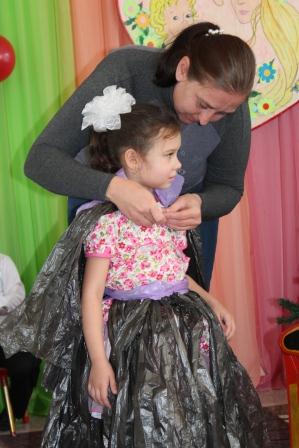 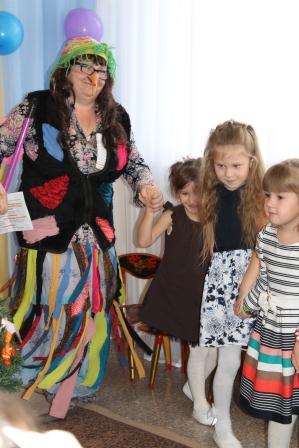 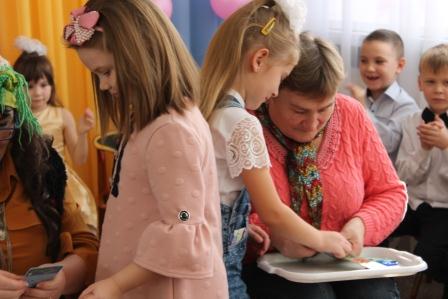 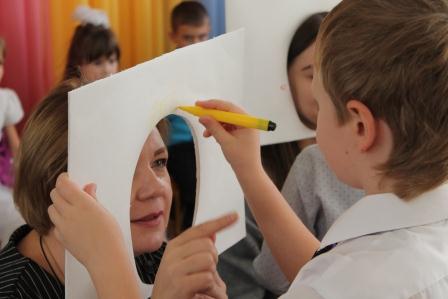 